Ηλεκτρονική Υποβολή Αιτήματος Έκδοσης/Ανανέωσης Ψηφιακών Πιστοποιητικών– ΠΡΑΚΤΙΚΟΣ ΟΔΗΓΟΣ ΒΗΜΑ 1 - ΕΡΜΗΣ - Υποβάλλετε ηλεκτρονικά Αίτημα Έκδοσης Ψηφιακών Πιστοποιητικών στην Διαδικτυακή Πύλη ΕΡΜΗΣ: www.ermis.gov.gr , ακολουθώντας την κάτωθι διαδικασία:Σύνδεση στην Πύλη ΕΡΜΗΣ Για  την  σύνδεση  σας  στην  Πύλη  ΕΡΜΗΣ  πρέπει  να  πατήσετε  το  σύνδεσμοwww.ermis.gov.grΣτη συνέχεια πατήστε το σύνδεσμο Σύνδεση	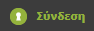 Πληκτρολογείτε τους κωδικούς TAXISnet που ήδη διαθέτετε.Αφού έχετε συνδεθεί στην Πύλη ΕΡΜΗΣ με το Όνομα Χρήστη και τον Κωδικό Πρόσβασης από το κεντρικό μενού:επιλέξτε	"Λειτουργίες	Πύλης		Πίνακας Ελέγχου"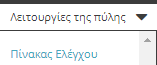 Στην συνέχεια επιλέξτε  "Διαχείριση Προσωπικών Ψηφιακών Πιστοποιητικών"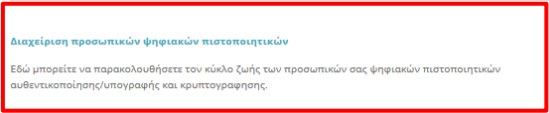 Επιλέξτε "Υποβολή"	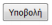 Στο πάνω μέρος της φόρμας στον ΕΡΜΗ εμφανίζεται ο Κωδικός σας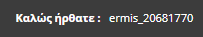 ΒΗΜΑ 2 – portal.olomeleia.gr 	Μετά την είσοδό σας στο Portal.olomeleia.gr και από το κεντρικό μενού επιλέγετε “Αιτήσεις Αίτηση Έκδοσης Ψηφιακής Υπογραφής”, ή εάν έχετε ήδη USB Token με ψηφιακή υπογραφή, επιλέγετε “Αίτηση Ανανέωσης Ψηφιακής Υπογραφής”.Κατά την υποβολή του αιτήματος απόκτησης / ανανέωσης ψηφιακού πιστοποιητικού, επιλέγετε ημέρα και ώρα (ραντεβού) για εγκατάσταση, ενεργοποίηση και παραλαβή των ψηφιακών πιστοποιητικών.Η Εφαρμογή απαιτεί την συμπλήρωση των απαραίτητων για την έκδοση των ψηφιακών πιστοποιητικών στοιχείων, ήτοι Αριθμό Δελτίου Ταυτότητας, Επισύναψη Φωτοαντιγράφου Δελτίου Αστυνομικής Ταυτότητας και Όνομα χρήστη (username) στην πύλη ΕΡΜΗΣ.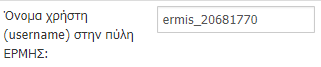 Η Εφαρμογή εξασφαλίζει την αυτόματη σύνταξη των απαιτούμενων δικαιολογητικών και υπεύθυνων δηλώσεων του Δικηγόρου, που είναι απαραίτητα για την έκδοση ψηφιακού πιστοποιητικού από την Αρχή Πιστοποίησης του Ελληνικού Δημοσίου (ΑΠΕΔ) και την αρχειοθέτησή τους.Εάν το αίτημα αφορά την έκδοση νέων ψηφιακών πιστοποιητικών τότε το σύστημα προβαίνει σε On Line τιμολόγηση και πληρωμή του USB Token (Ασφαλής Διάταξη Δημιουργίας Υπογραφής ΑΔΔΥ) 22 € πλέον Φ.Π.Α., άπαξ, με χρήση της δηλωθείσας στο portal.olomeleia.gr πιστωτικής ή χρεωστικής κάρτας, και ταυτόχρονη ενημέρωση του Λογιστηρίου του Δ.Σ.Α. Εάν διαθέτετε ήδη USB Token τότε υποβάλλετε το αίτημα για ανανέωση δωρεάν.Η έκδοση και παραλαβή γίνεται στη Βιβλιοθήκη του Δικηγορικού Συλλόγου Λάρισας, και πραγματοποιείται αποκλειστικά με φυσική παρουσία του δικηγόρου προς τον σκοπό  διασφάλισης  της  ταυτότητάς του και θα δημιουργείται ο φυσικός φάκελος με τα προβλεπόμενα έγραφα υπογεγραμμένα από το Δικηγόρο. Για τον λόγο αυτό πρέπει να φέρει μαζί του την δικηγορική ή αστυνομική του ταυτότητα ή διαβατήριο.